Meals x $4.00 = Paid by:  check #         or cash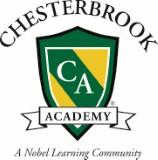 MayChild’s Name_________________________Classroom_________________________                  May 2018     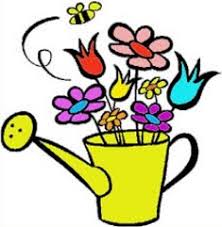 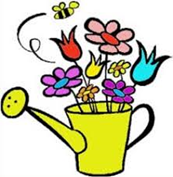                   May 2018                       May 2018                       May 2018                       May 2018     MondayTuesdayWednesdayThursdayFriday30Baked Chicken Nuggets, Roasted Seasonal Veggies, Fresh FruitBaked Quorn Nuggets, Roasted Seasonal Veggies, Fresh FruitPenne Carbonera, Roasted Seasonal Veggies, Fresh Fruit1Chicken Caprese, Roasted Veggies, Roll, Fresh FruitChicken Caprese (w/o Cheese), Roll, Roasted Veggies, Fresh FruitPasta w/Olive Oil, Roasted Veggies, Fresh Fruit2Philly Cheesesteak, Roasted Seasonal Veggies, Fresh FruitBBQ Beef Sandwich, Roasted Seasonal Veggies, Fresh FruitGrilled Cheese, Roasted Seasonal Veggies, Fresh Fruit3Mojito Grilled Chicken w/Black Bean Salsa, Baked Plantains, Brown Rice, Fresh FruitMojito Tofu w/Black Beans Salsa, Baked Plantains, Brown Rice, Fresh FruitMac & Cheese, Roasted Seasonal Veggies, Fresh Fruit4Lean Beef Cheeseburger, Roasted Veggies, Fresh FruitCheese Pizza, Veggie Chips, Fresh FruitCheese Pizza, Veggies & Dip, Fresh Fruit7Pasta w/Turkey Bolognese Sauce, Roasted Seasonal Veggies, Fresh FruitBaked Chicken Nuggets, Roasted Seasonal Veggies, Fresh FruitBaked Quorn Nuggets, Roasted Seasonal Veggies, Fresh Fruit8Breakfast for Lunch--Sweet Potato Pancakes, Eggs, Fresh FruitBaked Ziti, Roasted Seasonal Veggies, Garlic Bread, Fresh FruitPasta w/Olive Oil, Garlic Bread, Roasted Seasonal Veggies, Fresh Fruit9Turkey & Cheese Enchiladas, Rice & Beans, Fresh FruitCheese Enchiladas, Rice & Beans, Fresh FruitGrilled Cheese, Roasted Veggies, Fresh Fruit10BBQ Chicken, Baked Beans, Corn Bread, Fresh FruitBBQ Chicken Sandwich, Baked Beans, Corn Bread, Fresh FruitMac & Cheese, Roasted Veggies, Fresh Fruit11Lean Beef & Cheese Nachos, Black Beans, Fresh FruitCheese Pizza, Veggies & Dip, Fresh FruitCheese Pizza, Veggie Chips, Fresh Fruit                                         May 2018                                            May 2018                                            May 2018                                            May 2018                                            May 2018   MondayTuesdayWednesdayThursdayFriday14Pasta w/Tomato Sauce, Roasted Seasonal Veggies, Fresh FruitBaked Chicken Nuggets, Roasted Veggies, Fresh FruitBaked Quorn Nuggets, Roasted Veggies, Fresh Fruit15Rigatoni Genovese w/Chicken, Roasted Veggies, Fresh FruitRigatoni Genovese, Roasted Veggies, Fresh FruitRigatoni w/Olive Oil, Roasted Veggies, Fresh Fruit16Arroz con Pollo, Baked Plantains, Fresh FruitMarinated Chicken, Baked Plantains, Brown Rice, Fresh FruitGrilled Cheese, Roasted Seasonal Veggies, Fresh Fruit17Lean Beef Meatballs w/Tomato Sauce, Roll, Roasted Veggies, Fresh FruitVeggie Crumble Meatballs w/Tomato Sauce, Roll, Roasted Veggies, Fresh FruitMac & Cheese, Roasted Seasonal Veggies, Fresh Fruit18Baked Fish Sticks w/Slaw (on the side), Roasted Potato Wedges, Fresh FruitCheese Pizza, Veggies & Dip, Fresh FruitCheese Pizza, Veggie Chips, Fresh Fruit21Fusilli w/Low Fat Alfredo Sauce w/Chicken, Roasted Veggies, Fresh FruitBaked Chicken Nuggets, Glazed Carrots, Fresh FruitBaked Quorn Nuggets, Glazed Carrots, Fresh Fruit22Lean Beef Tacos, Rice & Beans, Fresh FruitVeggie Crumble Tacos, Rice & Beans, Fresh FruitCheese Ravioli w/Olive Oil, Roasted Seasonal Veggies, Fresh Fruit23Sweet & Sour Chicken w/Veggie Fried Rice, Steamed Edamame, Fresh FruitSweet & Sour Tofu w/Veggie Fried Rice, Steamed Edamame, Fresh FruitGrilled Cheese, Steamed Edamame, Fresh Fruit24Turkey Meatballs w/Tomato Sauce, Roll, Roasted Seasonal Veggies, Fresh FruitVeggie Crumble Meatballs w/Tomato Sauce, Roll, Roasted Seasonal Veggies, Fresh FruitMac & Cheese, Roasted Veggies, Fresh Fruit25Chicken Chop w/Saffron Yellow Rice w/Confetti Veggies, Black Beans, Fresh FruitCheese Pizza, Veggies & Dip, Fresh FruitCheese Pizza, Veggie Chips, Fresh Fruit        Monday       Tuesday        Wednesday       Thursday            Friday28NO YUMMY LUNCHESHAPPY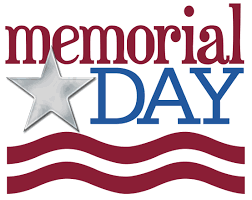 29Cheese Tortellini w/Tomato Sauce, Roasted Veggies, Fresh FruitBaked Chicken Nuggets, Roasted Veggies, Fresh FruitBaked Quorn Nuggets, Roasted Veggies, Fresh Fruit30“Make Your Own Yummy...” Chicken Fajitas, Brown Rice, Black Beans, Fresh Fruit“Make Your Own Yummy...” Tofu Fajitas, Brown Rice, Black Beans, Fresh FruitGrilled Cheese, Roasted Seasonal Veggies, Fresh Fruit31Baked Fish Cakes w/Slaw (on the side), Roasted Veggies, Fresh FruitBreaded & Baked Fish Sandwich w/Slaw (on the side), Roasted Veggies, Fresh FruitMac & Cheese, Roasted Veggies, Fresh Fruit1Beef Gyro w/Tzatziki, Sautéed Peppers, Tomatoes & Onions, Baked Chips, Fresh FruitCheese Pizza, Veggies & Dip, Fresh FruitCheese Pizza, Veggie Chips, Fresh Fruit